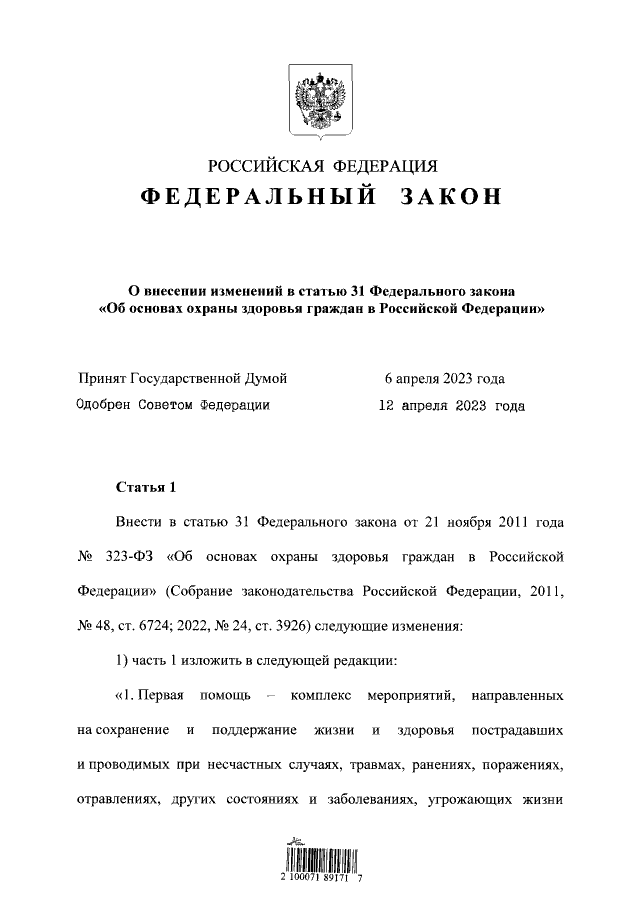 Федеральный закон от 14.04.2023 №135-ФЗ «О внесении изменений в статью 31 Федерального закона «Об основах охраны здоровья граждан в Российской Федерации»В принятом законе добавили понятие первой помощи. Оказывать первую помощь должны все, на кого такая обязанность возложена федеральным законодательством или другими нормативными актами. Это, в первую очередь, представители противопожарных подразделений, сотрудники МВД, МЧС РФ, военнослужащие, непосредственно сами пострадавшие и присутствующие рядом граждане в случаях, которые предусмотрены законодательством. Водители транспортных средств и иные лица имеют право предоставлять первую помощь только при прохождении соответствующего обучения и наличия умений. В новом законе уточнено, что оказание первой помощи должно выполняться на основании утвержденного Минздравом РФ: - перечня состояний;- перечня соответствующих мероприятий;- последовательности выполнения действий по предоставлению первой помощи пострадавшим.В компетенции Минздрава РФ находится установление требований к комплектации наборов, укладок, аптечек, которые помогут оказать первую помощь с использованием лекарственных средств и медизделий. Также министерство будет утверждать требования к хранению и применению укладок. Настоящий федеральный закон вступает в силу с 1 марта 2024 года.Информация взята из открытых интернет-источников.